Opis przedmiotu zamówieniaPrzedmiotem zamówienia jest najem drukarek 3D i dostawa  materiałów niezbędnych do przeprowadzenia konkurencji – Inżynieria mechaniczna CAD  (ang. Mechanical Engineering - CAD) realizowanej podczas wydarzenia EuroSkills 2023 Gdańsk.Wykonawca dostarczy zamówienie w całości do Gdańska na teren Międzynarodowych Targów Gdańskich Spółki Akcyjnej (ul. Żaglowa 11, 80-560 Gdańsk) lub inne wskazane przez Zamawiającego miejsce. Wykonawca ma obowiązek dostarczyć zamówienie do magazynu w dokładnie wskazanym budynku przez Zamawiającego.Każdy karton/paleta powinien być opisany: nazwa konkurencji, nazwa produktu, liczba produktów.Materiały/sprzęty muszą pochodzić z autoryzowanego przez ich producenta kanału dystrybucji.Wykonawca dostarczy przedmiot zapytania w całości we wskazane przez Zamawiającego miejsce w dniu 2 września 2023 roku. Odbiór wynajętych drukarek w terminie: 8 września 2023 roku po godzinie 18.00.Wykonawca zapewni obsługę techniczną w dniach 5-8.09.2023 r.1Drukarka 3DOpisOryginalna drukarka 3D, przeznaczona do druku elementów o wymiarach 250 x 210 x 210 mm, wyposażona między innymi w ekstruder i czujnik filamentu IR oraz wiele innych czujników. Dodatkowo drukarka posiada magnetyczny stół z wymiennymi płytami ze stali sprężynowej pokrytymi PEI. WymiaryWymiar drukarki ( bez szpuli) 500×550×400 mm; tolerancja +/- 5%Waga7 kg; tolerancja +/- 5%MateriałStal sprężynowa pokryta PEIKolorDowolnyZdjęcie poglądowe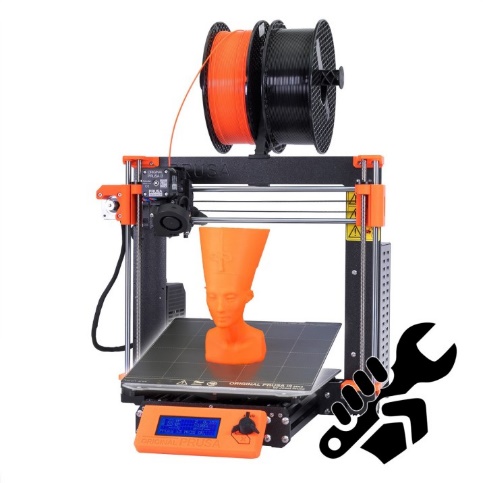 Ilość92Filament PLAOpisFilament PLA termoplastyczny poliester w postaci włókna, stosowany do druku 3D metodą FFF oraz piór drukujących. Filament nawinięty na szpuli, zapakowany próżniowo wraz z pochłaniaczem wilgoci. Wymiary2.85 mm; tolerancja +/- 5%Waga750 g; tolerancja +/- 5%MateriałPLAKolorBiałyZdjęcie poglądowe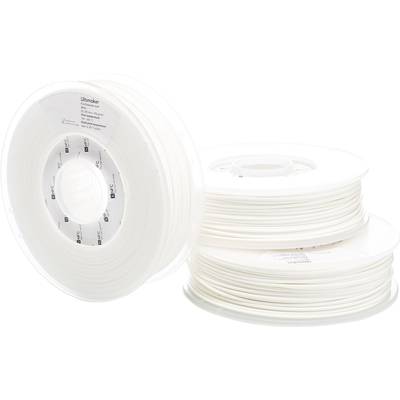 Ilość283Preparat adhezyjny do druku 3DOpisŚrodek zapobiegający odrywaniu się wydruku podczas drukowania. Wymiary65 x 65 x 235 mm; tolerancja +/- 5%Waga605g; tolerancja +/- 5%MateriałDowolnyKolorBezbarwnyZdjęcie poglądowe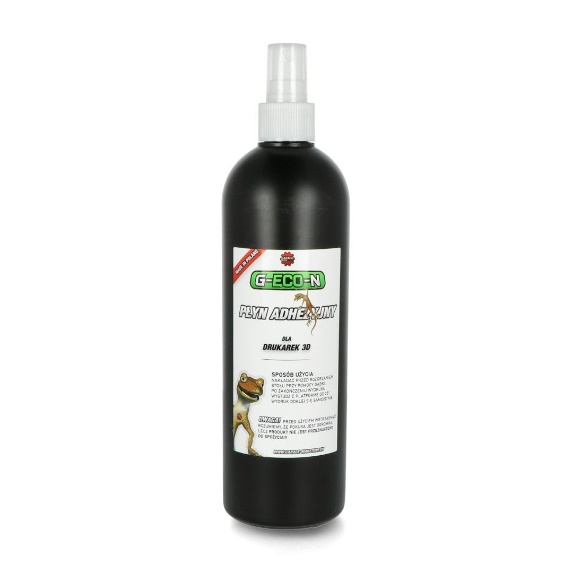 Ilość14